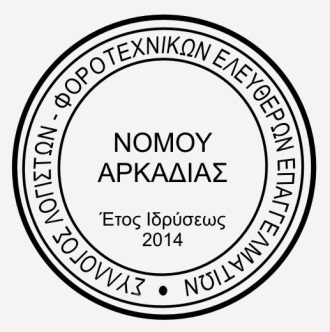 Σύλλογος Λογιστών - ΦοροτεχνικώνΕλευθέρων ΕπαγγελματιώνΝομού Αρκαδίας                             Το Δ.Σ και τα μέλη του  Συλλόγου Λογιστών - Φοροτεχνικών           Ελευθέρων Επαγγελματιών Νομού Αρκαδίας αποχαιρετά με θλίψη και σεβασμό                     τον αγαπητό και εξαίρετο  συνάδελφο και φίλο Δημήτρη Παυλή και εκφράζει τα θερμά συλλυπητήρια στην οικογένειά και τους οικείους του .Καλό παράδεισο